MINISTERUL SĂNĂTĂŢII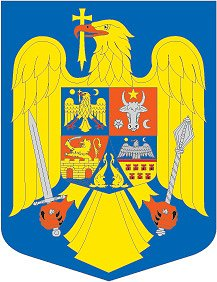 DIRECŢIA DE SĂNĂTATE PUBLICĂ A MUNICIPIULUI BUCUREŞTI --------------------------------------------------------------------------------------------------           Adresa: str. Avrig nr.72-74, sector 2, București – RomâniaCont: RO36TREZ70020E365000XXXX – D.T.C.P.M.B.Tel: 021.252.79.78; 021.252.32.16/ Fax: 021.252.55.20                        Site: www.dspb.ro/ e-mail: dspb@dspb.ro             COMPARTIMENTUL  EVALUARE ŞI PROMOVAREA SĂNĂTĂŢII               Tel: 021. 252.79.78 – int. 140/ Tel./Fax. 021.252.40.25, e-mail:promovare@dspb.ro ==========================================================================                                                                                                                       09 .04.2024Conform ORDIN  NR 1011/09.06.2011( publicat in MO nr.0416/14.06.2011)pentru modificarea şi completarea Ordinului ministrului sănătăţii nr. 50/2004 privind metodologia de trimitere a unor categorii de bolnavi pentru tratament în străinătate – art. 3 – alin 11 si 12Date pt. publicare pe site în primele 10 zile ale lunii în curs pentru luna anterioară : a. NUMĂRUL SOLICITĂRILOR ÎNREGISTRATE LA DIRECȚIA DE SĂNĂTATE PUBLICĂ PENTRU TRIMITEREA LA TRATAMENT ÎN STRĂINĂTATE – 5      b. STADIUL REZOLVĂRII DOSARELOR ÎNREGISTRATE : NUMĂRUL DOSARELOR TRANSMISE COMISIILOR DE SPECIALITATE TERITORIALE  - 5NUMĂRUL  DOSARELOR  PENTRU CARE S-A INITIAT CORESPONDENTA CU CLINICILE DE SPECIALITATE RECOMANDATE DE COMISIILE DE SPECIALITATE TERITORIALE – 5NUMĂRUL DOSARELOR TRANSMISE MINISTERULUI SĂNĂTĂȚII SPRE APROBARE – 44.  NUMĂRUL DOSARELOR APROBATE DE CATRE MINISTERUL SANATATII – 2c. NUMĂRUL DOSARELOR LA CARE ESTE CONSEMNAT NIVEL DE PRIORITATE –       URGENȚĂ  MEDICALĂ SAU RISC VITAL CRESCUT    ( MAJOR) - 4NUMĂRUL DOSARELOR ÎNREGISTRATE PENTRU CONTROL MEDICAL - 2e.NUMĂRUL DOSARELOR PENTRU CARE SE SOLICITĂ SUPLIMENTAREA FINANȚĂRII – 0               DIRECTOR  EXECUTIV                DR. CRISTINA PELIN                                                                                        COORDONATOR                                                                                                                                                                                                                                                                                                                         DR. CARMEN PISICĂDR. ANDREEA STOICA